   14. Substituční deriváty         karboxylových  kyselinJaké 2 velké skupiny derivátů lze od karboxylových kyselin odvodit?Jakým způsobem lze odvodit substituční deriváty  od karboxylových kyselin? Vysvětli rozdíl mezi funkčními a substitučními deriváty KK.Které z derivátů KK (funkční či substituční) se více podobají vlastnostem karboxylovým kyselinám? Proč?Jsou substituční deriváty KK  kyseliny? Vysvětli.Uveď dělení substitučních derivátů KK dle přítomnosti charakteristické skupiny.Zařaď dané deriváty KK mezi substituční či funkční. Urči jejich vzorce, u substitučních derivátů správně zařaď podle přítomnosti  f-ční skupiny:methylacetát, kys. fluoroctová, acetamid, glycin, sukcinanhydrid, kys. pyrohroznová, formylchlorid, kys. mléčná, octan vápenatý, ethannitril,                 chlorid kyseliny octové,  kys. chloroctová, , ,  a .Uveď názvy:                                                                                             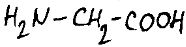 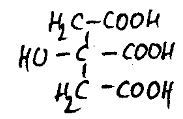 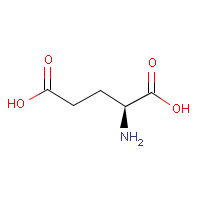 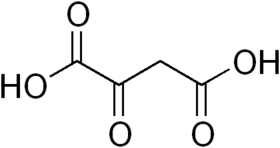 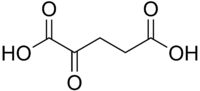 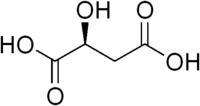 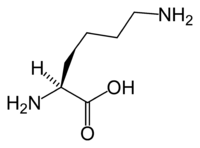 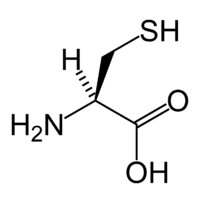 Porovnej sílu kyselin: (vyznač a popiš efekty)Příprava a reakce halogenkyselin:  určí produkty, vzorce a typ rcehydrochlorace kys. propenovéchlorace kys. benzoové (za účasti AlCl3)chlorace kys. octové ( za účasti UV záření)dehydrochlorace kys. 2-chlorpropanová  2-chlorpropanová  Příprava a reakce hydroxykyselin:  určí produkty jejich vzorce a typ rce2-chlorpropanová  but-2-en-1-ová kyselina  kys. salicylová  hydratace kys. fumarové kys. salicylová  redukce kys. pyrohroznové  (vysvětli význam v org.)Zapiš  D a L - formu .Kdy vodný roztok kyseliny mléčné vložený do polarimetru nestáčí rovinu polarizovaného světla?Je kys. citronová opticky aktivní látka? Vysvětli.Kolik existuje opticky aktivních forem kys. vinné? Zapiš je. Jak se nazývá opticky inaktivní kys. vinná, urči název racemátu kys. vinné.Zapiš rovnicí:  oxidaci kyseliny mléčné.Kdy a kde tento děj probíhá?Zapiš dehydrataci):    , Jak se nazývá účinná složka acylpyrinu ?  Účinky acylpyrinu-popiš.Jak ho připravit?Která sůl kys. vinné tvoří tzv. vinný kámen, která sůl je pak součástí Fehlingova činidla?Proč je významná kyselina pyrohroznová v metabolismu organismu?V jakém případě nacházíme v moči aceton ?Vysvětli a zapiš jeho vznik.Napiš enol formu kys. pyrohroznové a oxo formu 3-hydroxybut-3-en-1-ové kyseliny.Charakterizuj AMK z hlediska přítomnosti 2 funkčních skupin.Napiš Fišerovy vzorce : Ala, Gly, Cys, ProUrči triviální název a vzorec  AMK:  2-amino-4-methylpentanová kyselinaCo jsou to proteinogenní AMK?  Kolik jich existuje, uveď jejich společné vlastnosti.  (f-ční skupina, její umístění vzhledem ke karboxylu, optická aktivita, řada D či L ?)Uveď významnou neproteinogenní AMK, která je součástí močovinového cyklu.Kde probíhá syntéza peptidů či proteinů,  jak se tento proces nazývá – o jakou chemickou reakci se jedná?Co jsou to esenciální aminokyseliny ?Vyjmenuj je, urči jejich počet.  Jak je to v dětství s počtem esenciálních  AMK ?Urči bazické, kyselé, sirné a esenciální aromatické  proteinogenní AMK.Urči a napiš vzorec esenciální sirné AMK.Která AMK obsahuje guanidinovou skupinu?Zapiš rovnicí: oxidaci cysteinu, co vzniká? Pojmenuj  typ vazby ve vzniklém produktu?Zapiš rovnicí: dekarboxylaci histidinu, jaká fyziologicky významná látka vzniká?Uveď fyzikální vlastnosti AMK(skupenství, barevnost, t.v, rozpustnost ve vodě).Čím je určen amfoterní(obojaký) charakter AMK ?Co je to amfiont? Urči jeho výsledný náboj. Za jakých podmínek existuje ve vodném roztoku AMK jako obojetný iont ?Urči vlastnosti AMK při pI ( rozpustnost, pohyb ve stejnosměrném el. poli)Zapiš vzorec glycinu, alaninu a kyseliny glutámové  v pI.Napište strukturu valinu: při pH nižším než jeho izoelektrický bodpři pHpři pH větším než jeho izoelektrický bodH2N-CH2-COO-  je struktura jaké AMK při jakém pH vzhledem k pI  ?K jaké elektrodě ve stejnosměrném el. poli putuje valin při pH menším než pI ?V jaké oblasti pH leží pI :  lysinu, kys. asparágové, histidinu, kys. glutámové ?Charakterizuj peptidovou vazbu. Zapiš vznik a vzorec dipeptidů:   glycylalanin,  alanylglycin.Jak lze dokázat peptidovou vazbu?Kolik různých tripeptidů lze vytvořit ze dvou AMK  Cys a Ala ?Urči rozdíl mezi peptidem a proteinem v počtu navázaných AMK.Co vzniká kyselou hydrolýzou peptidů či proteinů?Uveď názvy: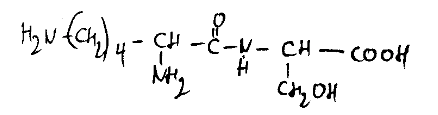 Co je to fenylketonurie?  Které AMK se týká tato dědičná metabolická porucha?Napiš vzorec glutaman sodný – využití                                      Milan Haminger BiGy Brno 2017©